www.asgarn.se, facebook: åsgarns bygdegård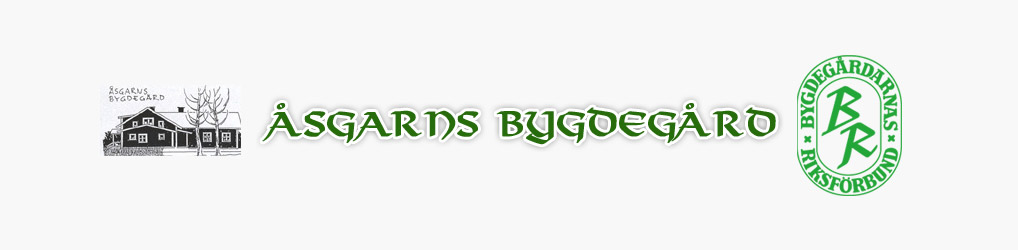 Medlemsblad i Åsgarns bygdegårdsförening. Nr 1 år 2021. Årg. 28.  Ansvarig: Leif EkströmUnder tiden Coronaepidemin pågår följer vi fortfarande Folkhälsomyndighetens direktiv. Direktiven just nu är att man sakta men säkert ”öppnar upp” för gemenskap och arrangemang. Bygdegården har därmed i samråd med myndigheter beslutat att återigen inbjuda till evenemang samt ge möjlighet till intresserade föreningar, företag, privatpersoner att boka Bygdegårdens lokaler. Varmt välkomna.Musikcafé, Lördag 31 Juli, kl. 20.00 ->Nu är det äntligen dags att bjuda upp till fest i vår fina paviljong för att lyssna på livemusik. På scen står Inge Steel. Kostnad medlem 150:-, icke medlem 200:-/person.Anmälan till Maggan Eriksson, 070 7964 321, mail; maggan1978@hotmail.com senast måndag 26 Juli 2021. Mer information, bl.a traktortaxi, se hemsidan eller facebook.ZUMBA, onsdag 28 juli, onsdag 11 augustiUnder 2 onsdagar kan ni testa zumbaträning under ledning av Sofie Broström. Passen startar kl. 19.00 och beräknas vara 1 timme till en kostnad av 120:-. Intresserade anmäler sig till Maggan Eriksson senast måndag före vald onsdag. Maggan nås på tel. 070 7964 321 eller mail; maggan1978@hotmail.com. Avesta Art, Onsdag 4 augusti kl. 18.00Tillsammans med Karin Perers besöker vi även i år Avesta Art med design, konst och industrihistoria. Guidad visning, kaffe och bulle. Vi möts i Avesta Art, bruna vägskyltar från riksvägarna. Har ni frågor, ring Karin, tel. 0226 310 10. Arr: BygdegårdsföreningenMånadslunch, Måndag 27 September, kl. 13.30 – c:a 15.30Lunch kommer även att anordnas i oktober och i november med vårt välbesökta ”julbord”.Program fastställs senare, vi hänvisar till hemsidan och facebook för mer information.Synskadades Marknad, Lördag 20 November, kl. 10.00 – 14.00Som tradition anordnar synskadade slöjdare i dalarna sin traditionella julmarknad i Åsgarns hemtrevliga bygdegård! Till försäljning finns textilier av skilda slag, ljus, bröd, choklad, bland alstren finns även broderier, tavlor och juldekorationerSerej står för servering av jultallrik och kaffe med bröd, Varmt välkomna!Uppstart återkommande evenemangGymnastik  		   	Måndag 30 Augusti, kl. 19.00    Gubbcafé 		    	    Tisdag 14 Augusti, kl. 14.00    Café Färg o Form 	    	    Tisdag 31 Augusti, kl. 17.00Åsgarns Kyrkliga  Arbetskrets	Tisdag 7 September, kl. 14.00För mer information om dagar och tider, vem man kontaktar m.m, se hemsidanPåminnelse om Åsgarnsbladet som mailI ett tidigare utskick har vi efterfrågat vilka som vill ha Åsgarnsbladet som mail. Med tanke på dyrare portokostnader är detta en ganska betydande utgift för Bygdegården. Vi ser gärna att ni skickar ett mail till vår ordförande, Leif Ekström, leif.ekstrom@bahnhof.se, och meddelar hur ni ser på detta önskemål.